Referat fra møte 4-2016 i Faglig råd for elektrofag. Tirsdag 14.06.2016Utdanningsdirektoratet, møterom 3 kl. 10.00-16.00Observatører: Utdanningsdirektoratet: Forfall: Dagsorden:Vedlegg 1Oppsummering av møte mellom Udir og AU i FREL 03.06.16Udir saksbehandler nå forslag vi har fått inn i forbindelse med arbeidet med å gjennomgå tilbudsstrukturen, og forbereder en anbefaling til KD. Udir og AU i FREL diskuterte noen utvalgte problemstillinger der Udir har behov for mer informasjon, og hvilke saker som kunne inngå i leveransen til KD 30.09.16.Forsøk Vg3 robotikk og Vg3 datateknologiKonklusjon: Udir avventer søknad om forsøk. Udir vil trolig omtale tiltaket i leveransen til KDUtrede konsekvenser ved å videreføre Vg3-tilbudet i skole innen automatiseringKonklusjon: Rådet jobber videre med sakenRevisjon av dataelektronikerfagetUdir avventer læreplansøknadUtrede Vg3-tilbudet i skole innen dataelektronikerfagetKonklusjon: Rådet jobber videre med sakenSammenslåing av fag, for eksempel telekommunikasjonsmontørfaget og signalmontørfagetKonklusjon: Rådet jobber videre med sakenUtrede mulighet for å differensiere yrkesteori i læreplan Vg3 med hensyn til hvor elevene kommer fra i Vg2 – kryssløp.Konklusjon: rådet kommer med mer informasjon i løpet av juni for å klargjøre hva dette handler omEndre på fag- og timefordeling i Vg1 og dele vg1 i to bolker, samt bake inn PTF i skoleløpet. Konklusjon: rådet kommer med mer informasjon i løpet av juni for å klargjøre hva dette handler omLokalt tilpasset fordypningsområder på Vg2 – utfordringer med gjennomføring av eksamen på V2Konklusjon: rådet kommer med mer informasjon i løpet av juni for å klargjøre hva dette handler omUtdanningsdirektoratet 7. juni 2016Benedicte Helgesen Bergseng 
 Faglig råd for elektrofagAdresse: Utdanningsdirektoratet, Postboks 9359 Grønland, 0135 OSLOSekretær: Knut Maarud, telefon sentralbord: 23 30 12 00
Telefon direkte: 23 30 13 19 Mobil: 96 23 24 68
E-post: post@udir.no   kma@utdanningsdirektoratet.noHjemmeside: www.utdanningsdirektoratet.no       www.fagligerad.noReferatoppdatert:20.06.2016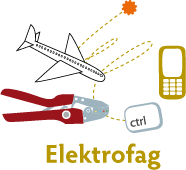 Til stede:Organisasjon:Svein Harald Larsen (leder)NelfoAre Solli (nestleder)EL og IT – forbundetInger VagleUtdanningsforbundetOle Edvard Antonsen (vara for Arild Skjølsvold)Utdanningsforbundet Øystein Fagerli Skolenes landsforbundHans Jacob EdvardsenKSBrynhild Totland (vara for Thor Egil Johansen)Energi NorgeCamilla RiseNHO LuftfartKjetil TvedtNorsk industriLasse LilleødegårdFellesforbundetJens Harald Jensen Nasjonal kommunikasjons-myndighet (Nkom)Runar Røsbekk DSB Kenneth HansenLyskulturKnut MaarudAvdeling for fag- og yrkesopplæringFrode MidtgaardAvdeling for læreplanutviklingMonica Derbakk (vara kunne heller ikke)Monica Derbakk (vara kunne heller ikke)El & It forbundetArild Skjølsvold (vara Ole Edvard Antonsen møtte)Arild Skjølsvold (vara Ole Edvard Antonsen møtte)Utdanningsforbundet Thor Egil Johansen (vara Brynhild Totland møtte)Thor Egil Johansen (vara Brynhild Totland møtte)Energi NorgeAndre BøhmElevorganisasjonen Elevorganisasjonen Elevorganisasjonen Randi Solberg (syk)EL og IT – forbundetEL og IT – forbundetEL og IT – forbundetTrond Våga (vara kunne heller ikke)Industri og energiIndustri og energiIndustri og energiRolf Næss (vara kunne heller ikke)SpekterSpekterSpekter39 – 2016Godkjenning av innkalling og referat. 40 – 2016Lys og belysning – tilleggsforslag fra Lyskultur til UR 201641 – 2016 Utviklingsredegjørelse 2016 - videre oppfølging42 – 2016Endring av vg3 læreplan ROV faget 43 – 2016Avkortet opplæring i elektrikerfaget i Hordaland44 – 2016Forslag om nytt vg2 kulde og ventilasjonsteknikk45 – 2016Forslag om nytt lærefag: Ventilasjonstekniker46 – 2016Møteplan 201647 – 2016Orienteringssaker48 – 2016Forsøk med IKT-utdanning i Nordland fylkeskommune49 – 2016Eventuelt39-2016Godkjenning av innkalling og referat. Referater fra tidligere møter: http://fagligerad.no/frel/Norsk industri, Kjetil Tvedt har varslet innsigelser til prosesser knyttet til utviklingsredegjørelsen, samt mulige endringsforslag til referatet fra møtet 31.03.2016.Vedtak:Referat fra Faglig råd for elektrofag sitt møte 31.03.2016 ble vedtatt med protokolltilførsel fra Norsk Industri og Energi Norge.Innkalling til møte i Faglig råd for elektrofag torsdag 14.06.2016 godkjennesGodkjenning av innkalling og referat. Referater fra tidligere møter: http://fagligerad.no/frel/Norsk industri, Kjetil Tvedt har varslet innsigelser til prosesser knyttet til utviklingsredegjørelsen, samt mulige endringsforslag til referatet fra møtet 31.03.2016.Vedtak:Referat fra Faglig råd for elektrofag sitt møte 31.03.2016 ble vedtatt med protokolltilførsel fra Norsk Industri og Energi Norge.Innkalling til møte i Faglig råd for elektrofag torsdag 14.06.2016 godkjennes40-2016Lys og belysningAU har hatt møte med lyskultur etter at utviklingsredegjørelsen 2016 var sendt til Udir. Lyskultur fremmer imidlertid inn en interessant sak knyttet til belysning og lysteknikk. Belysning er i seg selv et komplisert fag og krever relativ stor innsatsfaktor knyttet til opplæring. AU er likevel enig med Lyskultur at lys og belysning er et sentralt område i elektrofag og bør synliggjøres bedre i utdanningen. Dette gjelder på Vg1 og relevant Vg2. I tillegg ble det i møte drøftet muligheten for å etablere et eget Vg3 Lysteknikk etter samme modell som robotikk og datateknologi. Kenneth Hansen fra Lyskultur deltok.VedtakInnledningen tas til orienteringFaglig råd for elektro utarbeider et tilleggsdokument om lys og belysning som legges ved UR 2016. Faglig råd for elektro utreder hvordan lysteknikk bør ivaretas innen elektrofagutdanningeneLys og belysningAU har hatt møte med lyskultur etter at utviklingsredegjørelsen 2016 var sendt til Udir. Lyskultur fremmer imidlertid inn en interessant sak knyttet til belysning og lysteknikk. Belysning er i seg selv et komplisert fag og krever relativ stor innsatsfaktor knyttet til opplæring. AU er likevel enig med Lyskultur at lys og belysning er et sentralt område i elektrofag og bør synliggjøres bedre i utdanningen. Dette gjelder på Vg1 og relevant Vg2. I tillegg ble det i møte drøftet muligheten for å etablere et eget Vg3 Lysteknikk etter samme modell som robotikk og datateknologi. Kenneth Hansen fra Lyskultur deltok.VedtakInnledningen tas til orienteringFaglig råd for elektro utarbeider et tilleggsdokument om lys og belysning som legges ved UR 2016. Faglig råd for elektro utreder hvordan lysteknikk bør ivaretas innen elektrofagutdanningene41-2016Utviklingsredegjørelse 2016Framdrift for direktoratets behandling av utviklingsredegjørelsene:Juni	Rådsmøter i FR8.september	Forum for fylkesutdanningssjefer FFU 14. september (ny dato) SRY30.september	Leveranse til KDFra 1.oktober	Saksbehandling i KD. Saken sendes deretter på offentlig høring31.5.2017	Leveranse: Varig systemVedtak:Referat fra møte mellom AU og udir vedr utviklingsredegjørelsen sendes rådet skriftlig (følger som vedlegg 1 til referatet)Faglig råd for elektro ber om å få oversendt forslag som skal sendes KD for behandling i rådets møte 01.09.2016Utviklingsredegjørelse 2016Framdrift for direktoratets behandling av utviklingsredegjørelsene:Juni	Rådsmøter i FR8.september	Forum for fylkesutdanningssjefer FFU 14. september (ny dato) SRY30.september	Leveranse til KDFra 1.oktober	Saksbehandling i KD. Saken sendes deretter på offentlig høring31.5.2017	Leveranse: Varig systemVedtak:Referat fra møte mellom AU og udir vedr utviklingsredegjørelsen sendes rådet skriftlig (følger som vedlegg 1 til referatet)Faglig råd for elektro ber om å få oversendt forslag som skal sendes KD for behandling i rådets møte 01.09.201642-2016Endring av vg3 læreplan ROV faget Oppdrettsnæringa etterspør endringar i læreplanen for vg3 fjernstyrte undervannsoperasjoner (ROV-faget) for å gjere utdanninga breiare enn kun for olje- og gass. Norsk Industri foreslår at det vert danna ei læreplangruppe der Kjetil Tvedt, Trond Våga er med. Då trengs det ein lærarrepresentant i tillegg. Tvedt og Våga var invitert til Rørvik i Nord-Trøndelag den 20. -21. januar for å få informasjon og for å utvikle innspel til ny læreplan. De besøkte bedriftene www.aqs.no og http://naqua.no/. Besøket viste at det var vanskelig for havbruksnæringen å imøtekomme to kompetansemål i læreplanen vg3 fjernstyrte undervannsoperasjoner. I tillegg er vg3-eksamen veldig oljerettet.Vedtak: Faglig råd for elektro inviterer representanter fra havbruksnæringen og off-shore næringen til neste rådsmøte. De bør legge fram potensiale for læreplasser innen havbruksnæringen, samt forslag til endringer i læreplanen.Endring av vg3 læreplan ROV faget Oppdrettsnæringa etterspør endringar i læreplanen for vg3 fjernstyrte undervannsoperasjoner (ROV-faget) for å gjere utdanninga breiare enn kun for olje- og gass. Norsk Industri foreslår at det vert danna ei læreplangruppe der Kjetil Tvedt, Trond Våga er med. Då trengs det ein lærarrepresentant i tillegg. Tvedt og Våga var invitert til Rørvik i Nord-Trøndelag den 20. -21. januar for å få informasjon og for å utvikle innspel til ny læreplan. De besøkte bedriftene www.aqs.no og http://naqua.no/. Besøket viste at det var vanskelig for havbruksnæringen å imøtekomme to kompetansemål i læreplanen vg3 fjernstyrte undervannsoperasjoner. I tillegg er vg3-eksamen veldig oljerettet.Vedtak: Faglig råd for elektro inviterer representanter fra havbruksnæringen og off-shore næringen til neste rådsmøte. De bør legge fram potensiale for læreplasser innen havbruksnæringen, samt forslag til endringer i læreplanen.43-2016Avkortet opplæring i elektrikerfaget i HordalandVoksenopplæringa i Hordaland tilbyr full opplæring i elektrikerfaget jf lenke For at voksne skal kunne få redusert timetall må de ha kunnskaper på plass på forhånd. Her skal man kunne gjennomføre et 4,5 års fag på 4 år ved å gå på skole tre dager i uken. Vedtak:Det er fastsatt læretid for hvert enkelt elektrofag. Læretiden er å anse som minste omfang av opplæring for å kunne avlegge fagprøve. Opplæringstiden kan forlenges, men kun i helt spesielle tilfeller forkortes. Rådet er kritisk til at det etableres kreative snarveier til fagbrev. Rådet anbefaler derfor Utdanningsdirektoratet å undersøke om praksisen i Hordaland er i samsvar med gjeldende regelverk.Avkortet opplæring i elektrikerfaget i HordalandVoksenopplæringa i Hordaland tilbyr full opplæring i elektrikerfaget jf lenke For at voksne skal kunne få redusert timetall må de ha kunnskaper på plass på forhånd. Her skal man kunne gjennomføre et 4,5 års fag på 4 år ved å gå på skole tre dager i uken. Vedtak:Det er fastsatt læretid for hvert enkelt elektrofag. Læretiden er å anse som minste omfang av opplæring for å kunne avlegge fagprøve. Opplæringstiden kan forlenges, men kun i helt spesielle tilfeller forkortes. Rådet er kritisk til at det etableres kreative snarveier til fagbrev. Rådet anbefaler derfor Utdanningsdirektoratet å undersøke om praksisen i Hordaland er i samsvar med gjeldende regelverk.44-2016Forslag om nytt vg2: Kulde og ventilasjonsteknikkUnder henvisning til rådets utviklingsredegjørelse, har Foreningen for ventilasjon, kulde og energi i e-post datert 11. mai 2016 fremmet forslag om nytt vg2 kulde og ventilasjonsteknikk. Rådet inviteres til å ta stilling til forslagetVedtak:Faglig råd for elektrofag anbefaler vg2 innen kulde og ventilasjonsteknikk som nytt programområde.Rådet kommer tilbake til navn på vg2-tilbudet og faglig omfang. Inntil videre brukes «vg2 kulde, varme og ventilasjon»Rådet legger ved VKEs begrunnelse for etablering av nytt vg2 tilbud med utviklingsredegjørelsen Forslag om nytt vg2: Kulde og ventilasjonsteknikkUnder henvisning til rådets utviklingsredegjørelse, har Foreningen for ventilasjon, kulde og energi i e-post datert 11. mai 2016 fremmet forslag om nytt vg2 kulde og ventilasjonsteknikk. Rådet inviteres til å ta stilling til forslagetVedtak:Faglig råd for elektrofag anbefaler vg2 innen kulde og ventilasjonsteknikk som nytt programområde.Rådet kommer tilbake til navn på vg2-tilbudet og faglig omfang. Inntil videre brukes «vg2 kulde, varme og ventilasjon»Rådet legger ved VKEs begrunnelse for etablering av nytt vg2 tilbud med utviklingsredegjørelsen 45-2016Forslag om nytt lærefag: VentilasjonsteknikerI utviklingsredegjørelsen for 2016 viser rådet til behovet for et nytt ventilasjonsfag. Foreningen for ventilasjon, kulde og energi fremmet i brev datert 05.10.2015 og senere i e-post 29.05.2016 forslag om ventilasjonstekniker som nytt lærefagVedtak:Faglig råd for elektrofag anbefaler «ventilasjonstekniker» som nytt lærefag.Endelig forslag til navn og yrkestittel fremmes på et senere tidspunkt.Forslag om nytt lærefag: VentilasjonsteknikerI utviklingsredegjørelsen for 2016 viser rådet til behovet for et nytt ventilasjonsfag. Foreningen for ventilasjon, kulde og energi fremmet i brev datert 05.10.2015 og senere i e-post 29.05.2016 forslag om ventilasjonstekniker som nytt lærefagVedtak:Faglig råd for elektrofag anbefaler «ventilasjonstekniker» som nytt lærefag.Endelig forslag til navn og yrkestittel fremmes på et senere tidspunkt.46-2016Møteplan 2016FylkesbesøketRådet avholder fylkesbesøk til Møre og Romsdal fylke 10-12.10.2016. Foreløpig program:Mandag 10.10.2016:Kl. 10.00 Møte med energibransjen rundt energilov, utdanning av energimontører og energioperatører. Her har vi mulighet til å invitere Mørenett, Nordvestnett, Tafjord kraftproduksjon samt prøvenemnd i energimontørfaget (Enkelte rådsmedlemmer har signalisert at de ikke har mulighet for å delta, og vil først ankomme Ålesund om ettermiddagen)Kl. 17.00 Rådsmøte, Radisson Blu Hotel, ÅlesundKl. 20.00 Middag Tirsdag 11.10.2016:Kl 09.00 på Opplæringskontoret for elektrofag, omvisning av prøvestasjon. Møte med prøvenemndene i elektriker, energimontør, tavlemontør, automasjon, kuldemontørKl 10.30 Møte med maritim forening nordvest, skipsgruppa i nelfo og utvalgte sentrale personer i forhold til dette. Temaer er utfordringene som maritim bransje ser.   Her inviterer vi også inn Opplæringskontoret for maritime fag som har ansvar for skipselektrikere for sogn, møre og trøndelagsfylkene. Da kan man se utfordringene i bransjen, samtidig som man tar diskusjonen rundt skipselektrikeren.12.00 Lunsj ved fagskolen og deretter omvisning fagskolen og ingeniørskolen og NMK, diskusjon rundt utfordringer her. 15.00 Avreise til Molde, hvor man er fremme ca 1630. Quality Hotel Alexandra.20.00 Middag Onsdag 12.10.201609.00 møte med fylkeskommunen11.00 Orientering fra Romsdal vgs om sitt tilbud, utfordringer i nærområdet og sitt prosjekt hvor man etter tre år har full studiekompetanse og fullført vg2 elenergi. 17.10 Avreise til OsloRabatterte flybilletter bestilles gjennom Berg-Hansen, primært på følgende avganger:Benytt referanse 1760kma. De som ønsker at udir bestiller billetter må si fra.Vedtak:Møteplanen vedtas.47-2016OrienteringssakerYrkesfaglærerløftetYrkesfaglærerutdanning bør være sentralt tema på et rådsmøte. Også YON-nemndenes rolle og ansvar bør være tema på et rådsmøte. Utredning om opplæringskontorenes rolle tas på fylkesbesøket.Reisepolicy for UtdanningsdirektoratetRiksrevisjonens undersøkelse av styresmaktene sitt arbeid for å øke tallet på læreplasserØnskes presentert av Riksrevisjonen på et rådsmøteNy forskrift om yrkesfaglig fordypningSRY- møte 1. juni 2016Vedtak:Sakene tas til orienteringOrienteringssakerYrkesfaglærerløftetYrkesfaglærerutdanning bør være sentralt tema på et rådsmøte. Også YON-nemndenes rolle og ansvar bør være tema på et rådsmøte. Utredning om opplæringskontorenes rolle tas på fylkesbesøket.Reisepolicy for UtdanningsdirektoratetRiksrevisjonens undersøkelse av styresmaktene sitt arbeid for å øke tallet på læreplasserØnskes presentert av Riksrevisjonen på et rådsmøteNy forskrift om yrkesfaglig fordypningSRY- møte 1. juni 2016Vedtak:Sakene tas til orientering48-2016Forsøk med IKT-utdanning i Nordland fylkeskommuneDirektoratet har fått en søknad om forsøk fra Nordland fylkeskommune som ønsker å prøve ut det samme forsøket som Akershus har fått innvilget. Det innebærer forsøk med •	Vg2 IKT-fag og •	Vg3/opplæring i bedrift i IKT-driftsteknikerfaget og IKT-tjenesteutviklerfaget. Elevene søker seg på vanlig måte inn på utdanningsprogram for Vg1 service og samferdsel, og fortsetter på Vg2 IKT-fag dersom de ønsker å være med i forsøket. Direktoratet ønsker kommentarer til søknaden. Det blir redegjort for saken i møtet.Vedtak:Faglig råd for elektrofag mener primært at igangsatte forsøk bør fullføres og evalueres før nye settes i gang.For øvrig henviser rådet til utviklingsredegjørelsen hvor IKT-utdanningen legges til elektroForsøk med IKT-utdanning i Nordland fylkeskommuneDirektoratet har fått en søknad om forsøk fra Nordland fylkeskommune som ønsker å prøve ut det samme forsøket som Akershus har fått innvilget. Det innebærer forsøk med •	Vg2 IKT-fag og •	Vg3/opplæring i bedrift i IKT-driftsteknikerfaget og IKT-tjenesteutviklerfaget. Elevene søker seg på vanlig måte inn på utdanningsprogram for Vg1 service og samferdsel, og fortsetter på Vg2 IKT-fag dersom de ønsker å være med i forsøket. Direktoratet ønsker kommentarer til søknaden. Det blir redegjort for saken i møtet.Vedtak:Faglig råd for elektrofag mener primært at igangsatte forsøk bør fullføres og evalueres før nye settes i gang.For øvrig henviser rådet til utviklingsredegjørelsen hvor IKT-utdanningen legges til elektro49-2016EventueltArbeidsprosessen med utviklingsredegjørelsen for 2016 ble diskutert,EventueltArbeidsprosessen med utviklingsredegjørelsen for 2016 ble diskutert,